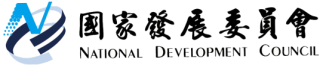 國家發展委員會 新聞稿2020年IMD世界競爭力評比臺灣第11名較去年大幅進步5名，且連續2年改善發布日期：109年6月16日發布單位：經濟發展處    瑞士洛桑管理學院（IMD）今日公布「2020年IMD世界競爭力年報」（IMD World Competitiveness Yearbook），在63個受評比國家中，臺灣排名第11名，較去年大幅進步5名，為2016年以來最佳表現（詳附表1、圖1）。與東亞鄰近國家相比，領先中國大陸(第20名)、韓國(第23名)、日本(第34名)，僅次於新加坡(第1名)、香港(第5名)。圖1 IMD世界競爭力評比-我國歷年排名(2010-2020)一、政府效能、企業效能、基礎建設排名躍進    4大類指標中，「經濟表現」、「政府效能」、「企業效能」與「基礎建設」分別為第17名、第9名、第12名與第15名；其中政府效能、企業效能與基礎建設排名都進步，尤其政府效能表現傑出，進入全球前10名內。二、多項評比項目名列前茅(詳圖2)    20項中項評比項目中，15項較去年進步，其中「租稅政策」、「經營管理」、「科學建設」與「技術建設」分別得到第4名、第6名、第7名與第8名，獲得國際機構肯定。    在部分細項評比項目中，臺灣表現也相當優異(詳附表2)。例如：企業反應能力、行動寬頻普及度，高居全球之冠(第1名)；企業對市場狀況的警覺性、對商機與威脅的反應、研發人力、中高階技術占製造業附加價值比率，為全球第2名；經理人具企業家精神、企業研發支出、青年受教育程度，獲得第3名評價。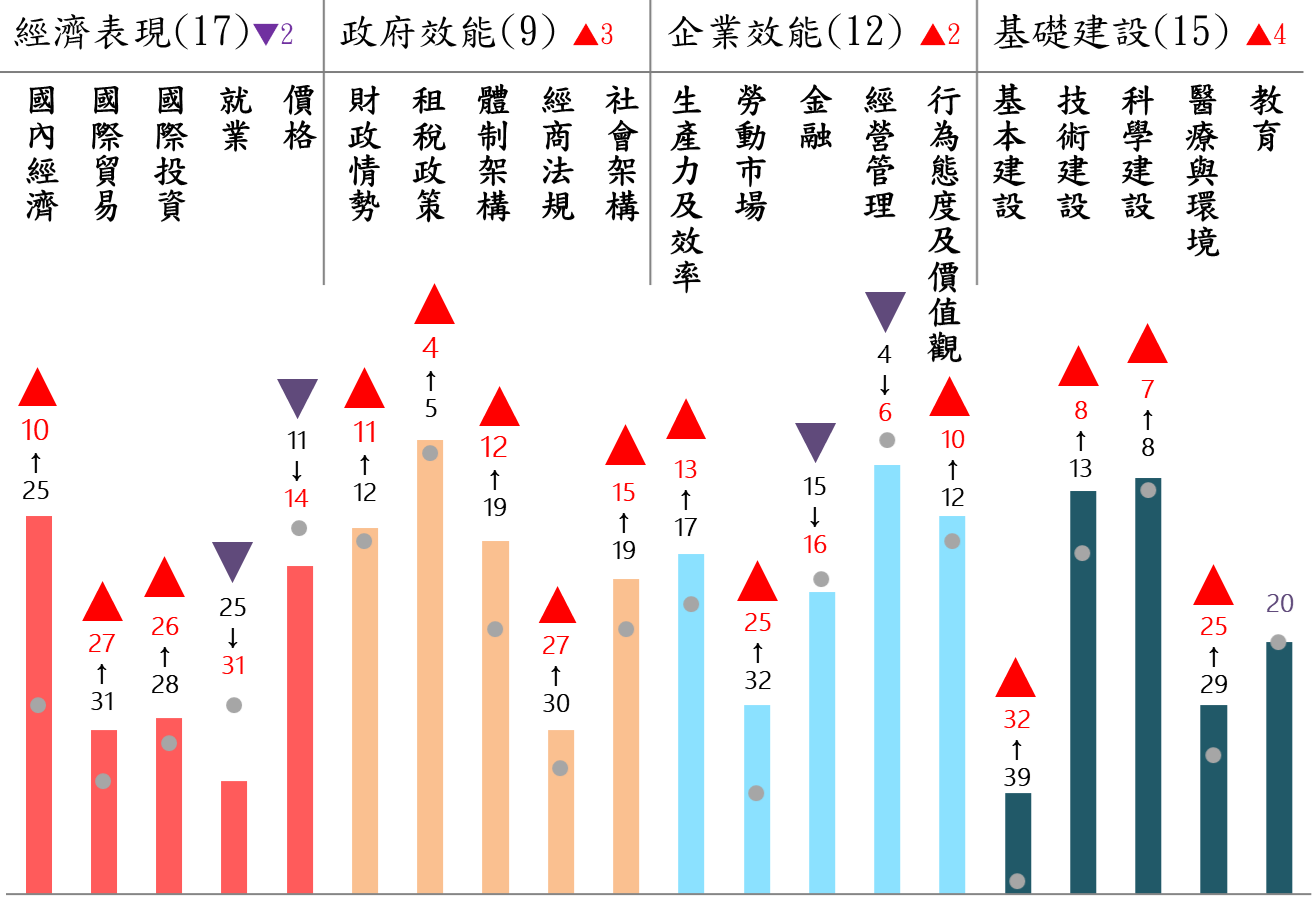 說明：●表示2019年排名。圖2 IMD世界競爭力評比-我國今年各中項評比排名表現三、我國今年排名表現經濟表現：由上年第15名下滑至第17名「國內經濟」大幅進步15名至第10名，主因固定資本形成毛額占GDP比率大幅改善，以及實質GDP與人均GDP成長排名提升。「國際貿易」進步4名至第27名，反映商品出口與服務輸出成長率名次提升。「國際投資」進步2名至第26名，主因對外直接投資存量占GDP比率、外人證券投資等排名提升。「就業」退步6名至第31名，主要因失業率排名下滑。「價格」退步3名至第14名，主要因城市辦公室租金排名大幅下跌，但整體通膨率排名則由去年第16名進步至第10名。政府效能：由上年第12名進步至第9名「財政情勢」進步1名至第11名，其中政府債務占GDP比率、財政管理效率等排名均明顯進步。「租稅政策」進步1名至第4名，反映我國消費稅率、總稅收占GDP比率、個人所得稅有效稅率，較他國相對低。「體制架構」進步7名至第12名，其中人均外匯準備表現優異，央行政策對經濟發展正面影響之排名亦顯著提升；此外，政府政策因應經濟變動的彈性、決策透明度、法規體制有利企業競爭力、政府體制不會阻礙商業活動等，排名都較去年大幅進步，顯示過去一年政府施政獲得肯定。「經商法規」進步3名至第27名，主要因開辦企業所需程序簡便，且吸引外商投資誘因排名明顯改善。「社會架構」進步4名至第15名，係因所得分配與性別平等表現持續優異，加上社會凝聚力增強、政治不穩定風險降低。企業效能：由上年第14名進步至第12名「生產力及效率」進步4名至第13名，主要因勞動生產力具備競爭力、企業具備效率，以及企業擅長透過數位科技增進生產力。「勞動市場」進步7名至第25名，反映員工工作動機強、企業重視員工培訓等排名改善。「金融」退步1名至第16名，主因人均金融卡交易額排名下降，但股票市場市值占GDP比率世界排名高居第5，創業投資資金容易取得排名亦明顯進步。「經營管理」退步2名至第6名，主要因早期創業活動排名較為落後所致。「行為態度及價值觀」進步2名至第10名，主要係國人因應新挑戰彈性與適應力、對經濟與社會改革認同、企業落實數位化轉型等，均較去年進步。基礎建設：由上年第19名進步至第15名「基本建設」進步7名至第32名，反映都市管理、物流及能源基礎建設等明顯改善。「技術建設」進步5名至第8名，顯示我國3G與4G行動寬頻普及度居世界第一，網路頻寬速度、網路安全有不錯表現，且高科技商品出口排名仍維持前段班。「科學建設」進步1名至第7名，反映企業研發支出、研發人力等，名列世界前茅。「醫療與環境」進步4名至第25名，反映企業重視環境永續發展、遵循環保法規，以及醫療保健基礎設施符合社會需要。「教育」維持第20名，其中25-34歲人口接受大專以上教育比率，高居全球第3名。今年IMD世界競爭力排名臺灣名次大幅進步，是各界共同努力的成果，同時也彰顯我國企業在面對國際經貿大環境變遷挑戰下，生產效率與經營管理仍具有高度競爭力，政府效能也獲得國際肯定。未來政府將把握臺灣優勢與發展契機，在既有基礎上持續推動各項國家建設工程，持續提升我國整體競爭力。聯絡人：經濟發展處吳明蕙處長辦公室電話：(02)2316-5851附表1　 近5年我國在IMD世界競爭力排名(4大類/20中項)註：2020年採納255項細項評比指標，包括統計指標163項，問卷指標92項。受評比63個國家共回收超過6,000份問卷。資料來源：IMD World Competitiveness Yearbook；各年期。(www.imd.ch/wcy)附表2　IMD 2020年公布我國世界競爭力之優勢項目註：S表示該項指標為問卷調查指標；所謂優勢項目(strengths)與弱勢項目(weaknesses)，係將細項指標原始數值標準化後再進行每一大類優、弱勢挑選。附表3　IMD 2020年公布我國世界競爭力之弱勢項目註：S表示該項指標為問卷調查指標；所謂優勢項目(strengths)與弱勢項目(weaknesses)，係將細項指標原始數值標準化後再進行每一大類優、弱勢挑選。附表4　IMD世界競爭力排名（2016-2020年排名前30名國家）      註：（）內為較上年變動。資料來源：www.imd.ch/wcy。  項    目20162017201820192020‘19-‘20變動總體排名1414171611↗ 5一、經濟表現1512141517↘ 21.1國內經濟3027282510↗ 151.2國際貿易710193127↗ 41.3國際投資3329412826↗ 21.4就業1622212531↘ 61.5價格231191114↘ 3二、政府效能91012129↗ 32.1財政情勢1210101211↗ 12.2租稅政策45454↗ 12.3體制架構1615221912↗ 72.4經商法規2529303027↗ 32.5社會架構2124221915↗ 4三、企業效能1615201412↗ 23.1生產力及效率1517191713↗ 43.2勞動市場3326383225↗ 73.3金融1920211516↘ 13.4經營管理134946↘ 23.5行為態度及價值觀1916231210↗ 2四、基礎建設1921221915↗ 44.1基本建設2830393932↗ 74.2技術建設121518138↗ 54.3科學建設10101087↗ 14.4醫療與環境3236332925↗ 44.5教育2525192020→項　　　　　　　　　　　　　　目數　　值名次一、經濟表現1.2.02 經常帳餘額占GDP比率 (2019，%)10.535一、經濟表現S1.1.19 經濟韌性 (2020)7.186一、經濟表現1.1.18固定資本形成毛額實質成長率 (2019，%)9.139一、經濟表現1.4.08 長期失業率 (2019，%)0.539一、經濟表現1.5.01 通膨率 (2019，%)0.5510一、經濟表現1.1.21 每人GDP(經PPP平減) (2019，美元)56,76411一、經濟表現1.2.09 商品出口占GDP比率 (2019，%)54.1113一、經濟表現1.3.04 對外直接投資存量占GDP比率 (2018，%)55.8613一、經濟表現1.5.06 油價 (2019，美元/公升)0.9214一、經濟表現1.2.08商品出口(2019，十億美元)330.6217二、政府效能2.2.09 消費稅率 (2019，%)5.003二、政府效能2.3.07 人均外匯準備 (2019，美元)20,4744二、政府效能2.2.01 總稅收占GDP比率 (2018，%)13.015二、政府效能2.4.15 開辦企業所需程序 (2019，程序數)3.06二、政府效能2.4.07 政府補貼占GDP比率 (2019，%)0.397二、政府效能2.2.07 個人所得稅有效稅率 (2018，%)5.779二、政府效能2.5.06 吉尼係數(所得分配平等) (2018)27.8010二、政府效能 S2.2.12 實質個人所得稅不會打擊工作意願 (2020)6.7311二、政府效能 2.3.05央行政策對經濟發展有正面影響 (2020)7.3712二、政府效能2.3.03 銀行存放款利差(放款利率減存款利率) (2019，百分點)1.5913三、企業效能S3.4.01企業反應快、彈性大 (2020)7.761三、企業效能S3.4.02 企業機警於市場狀況變化 (2020)7.802三、企業效能S3.4.03企業對商機或威脅反應迅速 (2020)7.552三、企業效能S3.4.09經理人具企業家精神 (2020)7.313三、企業效能 3.3.01 銀行部門資產占GDP比率 (2019，%)283.064三、企業效能S3.4.08顧客滿意度受到企業重視 (2020)7.984三、企業效能S3.1.10企業擅長透過數位工具及科技增進生產力(2020)7.555三、企業效能 3.3.10股票市場市值占GDP比率(2019，%)192.685三、企業效能S3.4.07企業擅長以大數據分析輔助決策(2020)6.585三、企業效能S3.4.10企業領導人有強烈社會責任感 (2020)7.415四、基礎建設4.2.02 3G及4G行動寬頻占手機市場比率 (2018，%)100.01四、基礎建設4.3.07 每千人研發人力 (2018，全職約當數，每千人)11.122四、基礎建設4.3.19 中高階技術占製造業附加價值比率(2017，%)69.532四、基礎建設4.3.05 企業研發支出占GDP比率 (2018，%)2.703四、基礎建設4.5.08 25-34歲人口中接受大專以上教育比率 (2018，%)  70.03四、基礎建設4.1.09 扶養比(15歲以下及64歲以上人口/15-64歲人口)(2019，%)37.94四、基礎建設4.3.02 研發總支出占GDP比率 (2018，%)3.364四、基礎建設4.4.25企業重視永續發展議題(2020)8.144四、基礎建設4.2.09網路頻寬速度 (2019，Mbps)59.95四、基礎建設4.2.16 高科技商品占製造業出口比率 (2018，%)45.645項　　　　　　　　　　　　目數　值名次一、經濟表現 1.3.08 外人直接投資存量占GDP比率 (2018，%)16.6057一、經濟表現1.2.17 前五大貿易夥伴出口集中度 (2018，%)65.054一、經濟表現1.2.24貿易條件指數 (2019)90.754一、經濟表現S1.3.13 產業全球布局對經濟前景無影響 (2020)4.6552一、經濟表現1.5.02 城市生活成本指數 (2018，紐約=100)89.7048一、經濟表現1.3.06 外人直接投資流入量占GDP比率 (2019，%)1.3445一、經濟表現 1.3.07 外人直接投資存量 (2018，10億美元)100.943一、經濟表現 1.2.13 服務輸出占GDP比率 (2019，%)8.4242一、經濟表現 1.2.18前五大出口產品集中度(2018，%)56.739一、經濟表現 1.2.25 觀光收入占GDP比率 (2018，%)2.2537二、政府效能S2.4.04 外資能自由獲得企業的控制權 (2020)5.5651二、政府效能2.4.19 解雇成本相當於多少週薪 (2019，週數)11.644二、政府效能2.4.12 新企業密度(15-64歲每千人註冊之新企業數) (2018)2.540二、政府效能S2.4.16 勞工聘雇/解雇、最低工資等法規不會阻礙經商(2020)5.2437二、政府效能S2.4.13 法律便利新公司的創辦 (2020)6.5936二、政府效能2.4.14 開辦企業所需天數 (2019，天數)10.033二、政府效能2.5.09所得最低的60%家庭收入成長率(2017)-0.2232三、企業效能S3.2.21 人才（良好教育、技術）外流不會影響競爭力 (2020)3.9448三、企業效能S3.2.22 國內企業環境能吸引國外高階人才 (2020)4.5947三、企業效能 3.4.11女性管理階層比重(2018，%)27.9840三、企業效能 3.4.14早期創業活動(2019，%)8.3840三、企業效能3.2.04 經理人年薪(包含獎金及長期福利) (2018，美元)185,93939三、企業效能S3.2.20 企業重視吸引、留住人才 (2020)6.7534三、企業效能S3.2.23 資深經理人具有國際經驗 (2020)5.7134四、基礎建設4.4.18 再生能源占能源需求比例 (2017，%)1.557四、基礎建設4.1.07 人口成長率(2019，%)0.0649四、基礎建設S4.1.15能源基礎建設充足且有效率(2020)6.4346四、基礎建設 4.5.01 公共教育支出占GDP比率 (2018，%)3.746四、基礎建設4.4.17 平均每人曝露PM2.5程度 (2017，微克/立方公尺)18.3043四、基礎建設4.2.08每千人使用寬頻網路人數(2018，每千人)28642四、基礎建設4.4.01醫療保健支出占GDP比率(2017，%)6.442四、基礎建設S4.1.04用水取得獲得適當保障與管理(2020)7.9241四、基礎建設4.3.11理工大學文憑比例(2016，%)34.6440四、基礎建設4.2.03平均每手機使用者月費(2018，美元)17.938排名2020年2019年2018年2017年2016年1新加坡（→）新加坡美國香港香港2丹麥（↗6）香港香港瑞士瑞士3瑞士（↗1）美國新加坡新加坡美國4荷蘭（↗2）瑞士荷蘭美國新加坡5香港（↘3）阿聯瑞士荷蘭瑞典6瑞典（↗3）荷蘭丹麥愛爾蘭丹麥7挪威（↗4）愛爾蘭阿聯丹麥愛爾蘭8加拿大（↗5）丹麥挪威盧森堡荷蘭9阿聯（↘4）瑞典瑞典瑞典挪威10美國（↘7）卡達加拿大阿聯加拿大11臺灣（↗5）挪威盧森堡挪威盧森堡12愛爾蘭（↘5）盧森堡愛爾蘭加拿大德國13芬蘭（↗2）加拿大中國大陸德國卡達14卡達（↘4）中國大陸卡達臺灣臺灣15盧森堡（↘3）芬蘭德國芬蘭阿聯16奧地利（↗3）臺灣芬蘭紐西蘭紐西蘭17德國（→）德國臺灣卡達澳大利亞18澳大利亞（→）澳大利亞奧地利中國大陸英國19英國（↗4）奧地利澳大利亞英國馬來西亞20中國大陸（↘6）冰島英國冰島芬蘭21冰島（↘1）紐西蘭以色列澳大利亞以色列22紐西蘭（↘1）馬來西亞馬來西亞以色列比利時23韓國（↗5）英國紐西蘭比利時冰島24沙烏地阿拉伯（↗2）以色列冰島馬來西亞奧地利25比利時（↗2）泰國日本奧地利中國大陸26以色列（↘2）沙烏地阿拉伯比利時日本日本27馬來西亞（↘5）比利時韓國泰國捷克28愛沙尼亞（↗7）韓國法國捷克泰國29泰國（↘4）立陶宛捷克韓國韓國30賽普勒斯（↗11）日本泰國愛沙尼亞立陶宛